Заключение №28по результатам проверки достоверности годовой бюджетной отчетности Комитета по образованию Усольского муниципального района Иркутской области1.Основание для проведения мероприятия: статьи 264.4-264.6 Бюджетного кодекса Российской Федерации;пункт 3 статьи 9 Федерального закона от 07.02.2011г. №6-ФЗ «Об общих принципах организации и деятельности контрольно-счетных органов субъектов Российской Федерации и муниципальных образований»; Положение «О Контрольно-счетной палате Усольского муниципального района Иркутской области», утвержденное решением Думы Усольского муниципального района Иркутской области от 23.11.2021г. №213;план деятельности Контрольно-счетной палаты Усольского муниципального района Иркутской области на 2022 год; распоряжение председателя Контрольно-счетной палаты Усольского муниципального района Иркутской области от 28.02.2022г. №11.	2.Предмет мероприятия: Бюджетная (бухгалтерская) отчетность, представленная главными администраторами бюджетных средств, в соответствии с требованиями приказа Минфина России от 28.12.2010г. №191н «Об утверждении Инструкции о порядке составления и представления годовой, квартальной и месячной отчетности об исполнении бюджетов бюджетной системы Российской Федерации», приказа Минфина России от 25.03.2011г. №33н Инструкции о порядке составления, представления годовой, квартальной бухгалтерской отчетности государственных (муниципальных) бюджетных и автономных учреждений.3.Объекты мероприятия: Комитета по образованию Усольского муниципального района Иркутской области (далее- Комитета по образованию);Объекты встречных проверок по мере необходимости.4.Цели и вопросы мероприятия: Цель: Установление полноты и достоверности бюджетной отчетности главных администраторов бюджетных средств (далее-ГАБС), за отчетный финансовый год, ее соответствие  требованиям нормативных правовых актов.Вопросы:анализ бюджетной отчетности на соответствие требованиям нормативных правовых актов в части ее состава, содержания, и срока представления для проведения внешней проверки;анализ достоверности показателей бюджетной отчетности, оценка взаимосвязанных показателей по консолидируемым позициям форм бюджетной отчетности;оценка достоверного представления о финансовом положении экономического субъекта на основании данных бухгалтерской отчетности;анализ исполнения доходов, закрепленных за администратором доходов;анализ использования бюджетных ассигнований;оценка причин неиспользования бюджетных ассигнований;анализ принятых мер по повышению эффективности расходования бюджетных средств.5.Исследуемый период: 2021 год.6.Состав ответственных исполнителей:Попова Светлана Юрьевна, инспектор в аппарате Контрольно-счетной палаты Усольского муниципального района Иркутской области. 7.Сроки проведения мероприятия с 03 марта 2022 года по 10 апреля 2022 года.Комитет по образованию Усольского муниципального района Иркутской области (далее – Комитет по образованию), является органом администрации муниципального района, осуществляющим функции по управлению в сфере образования, в части и порядке, определенными в соответствии с законодательством, решениями Думы Усольского муниципального района Иркутской области и иными муниципальными правовыми актами. Имеет статус юридического лица, лицевые счета в соответствии с действующим законодательством, печать, выступает истцом и ответчиком в суде. Основным нормативным правовым актом, регулирующим сферу деятельности, полномочия и функции Комитета по образованию, является Положение о Комитете по образованию, утвержденное решением Думы Усольского муниципального района Иркутской области от 30.08.2016г. №192 (с изменениями). Финансовое обеспечение деятельности Комитета по образованию осуществляется за счет средств бюджета Усольского района, в соответствии с утвержденной сметой, в пределах утвержденных лимитов бюджетных обязательств.Комитет по образованию осуществляет функции и полномочия учредителя в отношении 38 бюджетных учреждений. Финансирование учреждений подведомственных Комитету по образованию осуществлялось на основании соглашений о порядке и условиях предоставления субсидий на выполнение муниципального задания по оказанию муниципальных услуг (выполнению работ), заключенных между Комитетом по образованию (ГРБС) и муниципальными учреждениями.Предметом деятельности «Управление учета и отчетности муниципальных учреждений Усольского муниципального района Иркутской области» (далее по тексту - Управление)» является бюджетный учет финансово—хозяйственной деятельности и формирование полной и достоверной информации о финансово—хозяйственной деятельности муниципальных общеобразовательных учреждений Усольского района. В соответствии со ст.7 Федерального закона от 06.12.2011г. №402-ФЗ «О бухгалтерском учете» 39 учреждений отрасли образования заключили договор на ведение бухгалтерского и налогового учета с МКУ «Управление». Годовая бюджетная отчетность главного распорядителя бюджетных средств составлена путем консолидации отчетов подведомственных учреждений (39 ед.) с применением программного продукта «1С бухгалтерия государственного бюджетного учреждения – 8».Годовая бюджетная отчетность соответствует структуре и бюджетной классификации, которые применялись при утверждении бюджета муниципального района на 2021 год, утвержденной решением Думы от 22.12.2020г. №164 «Об утверждении бюджета на 2021 год и на плановый период 2022 и 2023 годов». Оценка полноты и достоверности показателей и сведений, представленных в бюджетной отчетности проводится в соответствии с требованиям Инструкции о порядке составления и предоставления годовой, квартальной и месячной отчетности об исполнении бюджетов бюджетной системы Российской Федерации, утвержденной приказом Минфина России от 28.12.2010г. №191н с изменениями (далее - Инструкция №191н), Инструкции о порядке составления, представления годовой, квартальной бухгалтерской отчетности государственных (муниципальных) бюджетных и автономных учреждений, утвержденной приказом Минфина РФ от 25.03.2011г. №33н с изменениями (далее - Инструкция №33н). Проверка наличия оформленных в установленном порядке документов, подтверждающих проведение перед составлением годовой бюджетной отчетности инвентаризации активов и обязательств.В соответствии со ст.4 Положения о бюджетном процессе в муниципальном районе Иркутской области, утвержденного решением Думы от 28.01.2020г. №120 в редакции от 22.02.2022г. №233 и решением Думы от 22.12.2020г. №164 «Об утверждении бюджета муниципального района на 2021 год и плановый период 2022 и 2023 годов» определен перечень главных администраторов доходов бюджета на 2021 год (приложение №3 к решению Думы), одним из которых является Комитет по образованию.Приложением №10 «Ведомственная структура расходов бюджета» на 2021 год Комитет по образованию включен в ведомственную структуру расходов бюджета, как имеющий право распределять бюджетные ассигнования и лимиты бюджетных обязательств между подведомственными распорядителями и (или) получателями бюджетных средств (главный распорядитель бюджетных средств).В ходе внешней проверки представлены бюджетные росписи, при сравнительном анализе показателей бюджетных росписей за 2021 год установлено, что они соответствуют показателям сводной бюджетной росписи, утвержденной финансовым органом, что соответствует ст.30 Положения о бюджетном процессе в муниципальном районе.В утвержденный бюджет на 2021 год в течение отчетного года вносились изменения пять раз.В таблице отражен анализ изменения распределения бюджетных ассигнований на 2021 год                                                                         (тыс.руб.)На основании ст.217, ст.219 Бюджетного кодекса РФ, Комитетом по экономике и финансам разработан и утвержден Порядок составления и ведения сводной бюджетной росписи бюджета муниципального района и бюджетных росписей главных распорядителей средств муниципального района от 18.04.2021г. №117о/д (далее - Порядок). Подпунктом 3.1 раздела 2 Порядка установлено, что лимиты бюджетных обязательств формируются в пределах бюджетных ассигнований, утвержденных решением Думы о бюджете. Лимиты бюджетных обязательств по расходам на исполнение публичных нормативных обязательств не утверждаются и не доводятся. Контроль за правильностью отражения в уведомлениях о бюджетных назначениях лимитов бюджетных обязательств возлагается на бюджетный отдел Комитета по экономике и финансам, лимиты бюджетных обязательств утверждаются председателем Комитета по экономике и финансам.Как видно из таблицы, уведомление о лимитах бюджетных обязательств на 25.12.2020г. утверждено в сумме 1 046 443,19 тыс.руб. в пределах бюджетных ассигнований, с учетом публичных нормативных обязательств.В нарушение вышеуказанного Порядка, лимиты бюджетных обязательств по расходам от 25.12.2020г. доведены до главного распорядителя бюджетных средств Комитета по образованию, с учетом сумм на исполнение публичных нормативных обязательств (1 220,00 тыс.руб.) по коду вида расходов 313 пособия, компенсации, меры социальной поддержки по публичным нормативным обязательствам.Учет бюджетных ассигнований, лимитов бюджетных обязательств и принятых бюджетных обязательств осуществляется по соответствующим счетам аналитического учета.В соответствии с Порядком составления и ведения сводной бюджетной росписи, изменения в сумме 100,00 тыс.руб. внесены приказом Комитета по экономике и финансам от 30.12.2021г. №424о/д «О внесении изменений в бюджетные назначения». Бюджетная роспись Комитета по образованию на 2021 год и плановый период утверждена 30.12.2021г. в сумме 1 252 974,04 тыс.руб. Первоначальным решением Думы об утверждении бюджета по главному распорядителю бюджетных средств Комитету по образованию бюджетные ассигнования утверждены в сумме 1 108 982,12 тыс.руб. последней бюджетной росписью бюджетные ассигнования утверждены в сумме 1 252 974,04 тыс.руб. увеличение составляет 206 430,90 тыс.руб. или на 19,73%В соответствии с решением Думы о бюджете Комитет по образованию является главным администратором доходов по коду «903», администрируемые доходы в местный бюджет предусмотрены по трем кодам бюджетной классификации.Согласно данным Отчета об исполнении бюджета ф.0503127 за 2021 год, доходы поступили по коду бюджетной классификации 1130299505 0000 130 «Прочие доходы от компенсации затрат бюджетов муниципальных районов» в сумме 11,56 тыс. руб. при плане 11,6 тыс.руб. или на 99,67%. По коду бюджетной классификации 111701050050000180 «Невыясненные поступления» в сумме 32,00 тыс. руб.Согласно данным Отчетов об исполнении учреждением плана его финансово-хозяйственной деятельности ф.0503737 (КВФО 2,4,5) за 2021 год:Субсидии на выполнение государственного (муниципального) задания поступили в сумме 1 146 289,71 тыс.руб. при плане 1 165 166,76 тыс.руб. или 98,37%.Приносящая доход деятельность (собственные доходы учреждения): Доходы от оказания платных услуг (работ) поступили в сумме 42 478,10 тыс. руб. при плане 44 242,65 тыс.руб. или 96,01%.Безвозмездные поступления от бюджетов поступили в сумме 44,00 тыс.руб. или 100%.Суммы принудительного изъятия поступили в сумме 232,33 тыс.руб. при плане 232,44 тыс.руб. или 99,5%.Доходы от операций с активами поступили в сумме 7,55 тыс. руб. или 100%.Субсидии на иные цели (безвозмездные поступления от бюджетов) поступили в сумме 74 642,77 тыс.руб. при плане 78 542,25 тыс.руб. или 95,03%.В соответствии со ст.154 Бюджетного кодекса РФ, Инструкций №191н, Инструкции №33н, а также согласно разработанному приказу от 13.12.2021г. №377о/д «О сроках составления и представления отчетности об исполнении бюджета за 2021г., месячной и квартальной отчетности в 2022 году», в финансовый орган Комитетом по образованию представлен отчет своевременно и в полном объеме.В соответствии с пп.1 ч.1 ст.160.2-1 БК РФ, которой установлены бюджетные полномочия участников бюджетного процесса по организации и осуществлению внутреннего финансового аудита. Комитетом по образованию приказом от 31.05.2021г. №201 утверждено Положение об организации внутреннего финансового аудита, в соответствии с приказом Минфина России от 18.12.2019г. №237н «Об утверждении федерального стандарта внутреннего финансового аудита «Основания и порядок организации, случаи и порядок передачи полномочий по осуществлению внутреннего аудита».В ходе проверки предоставлено заключение по итогам осуществления внутреннего финансового аудита от 14.01.2022 года, за подписью уполномоченного должностного лица Приходько В.Н. о достоверности бюджетной отчётности.Годовая бюджетная отчетность Комитета по образованию за 2021 год представлена в Контрольно-счетную палату в установленный срок, с сопроводительным письмом на бумажном носителе, что соответствует требованиям Инструкции №191н, Инструкции №33н.Формы отчетности подписаны председателем Комитета по образованию (Татарникова Н.Г.), директором МКУ «Управление» (Шитина А.К.) и главным бухгалтером МКУ «Управление» (Волынкина Т.А). Формы бюджетной отчетности, содержащие плановые, прогнозные показатели, подписаны руководителем финансово-экономической службы (Кушнир Н.В.). В соответствии с требованиями п.8 Инструкции №191н, часть форм бюджетной отчетности, не имеющая числовых значений отражена в Пояснительной записке ф.0503160 (далее – ф.0503160).В целях составления годовой бюджетной отчетности проведена инвентаризация материальных ценностей и финансовых обязательств, о чем указано в Пояснительной записке ф.0503160. В результате проведенной инвентаризации на 01.10.2021г. излишек и недостач не выявлено, таблица 6 не составлялась.Отчет о финансовых результатах деятельности (ф.0503121) (далее –ф.0503121). При проверке соотношения показателей ф.0503121 с показателями сведений о движении нефинансовых активов (ф.0503168) расхождений не выявлено.Как следует из ф.0503121 доходы составили 19 630,87 тыс. руб.Расходы составили 1 233 703,82 тыс. руб. Показатели ф.0503121 на 01.01.2022г. подтверждается данными справки ф.0503110.Отчет о движении денежных средств (ф.0503123) (далее – ф.0503123) составлен согласно п.146 Инструкции №191н, на основании данных о движении денежных средств на едином счете бюджета, открытом в органе, осуществляющем кассовое обслуживание исполнения бюджета в разрезе кодов КОСГУ. В разделе 4 «Аналитическая информация по выбытиям» приведены сведения по выбытиям, отраженным в разделе с разбивкой сумм по соответствующим кодам КОСГУ, разделам, подразделам, кодам видов расходов, нарушений не установлено. Справка по консолидируемым расчетам (ф.0503125) (далее – Справка ф.0503125) составлена в соответствии с п.25 Инструкции №191н, Справки ф.0503125 составлены раздельно по кодам счетов 140120241, 140110191, нарушений не установлено.Отчет об исполнении бюджета главного распорядителя, распорядителя, получателя бюджетных средств, главного администратора, администратора источников финансирования дефицита бюджета, главного администратора, администратора доходов бюджета (ф. 0503127) (далее – ф.0503127) сформирован в соответствии с п.52-67 Инструкции №191н. Согласно ф.0503127 утвержденные бюджетные назначения по доходам в 2021 году составляют 11,60 тыс.руб. Исполнение по доходам составляет 43,56 тыс.руб., в т.ч. поступления по невыясненным платежам.Утвержденные бюджетные назначения в целом по расходам в 2021 году составили 1 252 974,04 тыс.руб., исполнение составило 1 228 892,14 тыс.руб. или 98,08%. Неисполненные назначения сложились в сумме 24 081,90 тыс.руб. Показатели графы 4 «Утвержденные бюджетные назначения» по разделу «Расходы бюджета» Отчета ф.0503127 соответствуют показателям сводной бюджетной росписи бюджета на 2021 год (от 12.01.2022г.). Показатели графы 5 «Лимиты бюджетных обязательств» по разделу «Расходы бюджета» Отчета ф.0503127 составляют 1 252 974,04 тыс.руб. и соответствуют графе 6 Отчет о принятых бюджетных обязательствах (ф.0503128). Согласно п.56 Инструкции №191н графа 5 раздела «Расходы бюджета» Отчета ф.0503127 заполняется главным распорядителем, распорядителем, получателем бюджетных средств и отражается в сумме утвержденных (доведенных) лимитов бюджетных обязательств в объеме годовых назначений текущего финансового года, с учетом последующих изменений, оформленных в установленном порядке на отчетную дату.КСП отмечает, что показатели «Лимиты бюджетных обязательств» графы 5 Отчета ф.0503127, не соответствуют показателям уведомления о лимитах бюджетных обязательств, доведенных до Комитета по образованию 24.12.2021г. Лимиты бюджетных обязательств Комитету по образованию утверждены 24.12.2021г. в сумме 1 251 506,03 тыс.руб. без публичных нормативных обязательств в сумме 1 368,01 тыс.руб. Код вида рсходов 313 (пособия, компенсации, меры социальной поддержки по публичным нормативным обязательствам) согласно Порядку составления и ведения сводной бюджетной росписи бюджета Усольского муниципального района и бюджетных росписей главных распорядителей средств Усольского муниципального района от 18.04.2021г. №117 о/д.Данное замечание влечет нарушение п.56 Инструкции №191н порядка заполнения Отчета об исполнении бюджета ф.0503127 на сумму 1 368,00 тыс.руб.Отчет о принятых бюджетных обязательствах (ф.0503128) (далее-ф.0503128). Аналогичное нарушение выявлено в отчете ф.0503128 лимиты бюджетных обязательств отражены в сумме 1 252 974,04 тыс.руб. в объеме утвержденных бюджетных ассигнований 1 252 974,04 тыс.руб., что не соответствуют показателям уведомления о лимитах бюджетных обязательств, доведенных до Комитета по образованию 24.12.2021г. Данное замечание влечет нарушение п.70 Инструкции №191н порядка заполнения Отчета о принятых бюджетных обязательствах ф.0503128 на сумму 1 368,00 тыс.руб.Неисполнение по принятым бюджетным обязательствам Отчета ф.0503128 составило 24 070,40 тыс.руб., что подтверждается данными ф.0503175 Сведения о принятых и неисполненных обязательствах получателя бюджетных средств. Причинами неисполнения бюджетных обязательств являются: экономия по заработной плате в сумме 1 233,82 тыс.руб.;иные причины (код 99) в сумме 22 776,53 тыс.руб.Согласно п.170.2 Инструкции №191н в текстовой части пояснительной записки раскрыта дополнительная информация о причинах неисполнения. Иными причинами по КОСГУ 241 является отсутствие необходимости в получении субсидии бюджетными учреждениями, в связи с экономией.Показатели граф 4, 5, 10 раздела «Бюджетные обязательства текущего (отчетного) финансового года» по расходам ф.0503128 сопоставимы с показателями граф 4, 5, 9 ф.0503127 соответственно.В соответствии с п.152 Инструкции №191н Пояснительная записка ф.0503160 составлена с указанием всех разделов и оформлена с приложением всех предусмотренных форм. Баланс главного распорядителя, распорядителя, получателя бюджетных средств, главного администратора, администратора источников финансирования дефицита бюджета, главного администратора, администратора доходов бюджета (ф.0503130) (далее – Баланс) заполнен в соответствии с требованиями, установленными Инструкцией №191н и содержит данные о стоимости активов, обязательств, финансовом результате на начало года и конец года. На 01.01.2022г. балансовая стоимость основных средств составила 577,69 тыс. руб., сумма начисленной амортизации 564,69 тыс. руб., износ основных средств достиг 97,7%. Согласно разделу I «Нефинансовые активы» баланса, материальные запасы увеличены на 237,45 тыс.руб. и составляют 245,8 тыс.руб.Согласно разделу II «Финансовые активы» дебиторская задолженность по доходам увеличилась до 32,00 тыс.руб., что соответствует ф.0503169 Сведений по дебиторской и кредиторской задолженности. Дебиторская задолженность по выплатам снизилась до 0,44 руб. (020600000, 020800000, 030300000).По разделу III «Обязательства» кредиторская задолженность снизилась со значения 31,26 тыс. руб. до значения 0,05 тыс. руб. данные суммы соответствуют ф.0503169 Сведений по дебиторской и кредиторской задолженности, нереальная к взысканию (просроченная) кредиторская задолженность отсутствует. Кредиторская задолженность отражена по выплатам (030200000) «Расчеты по принятым обязательством» в сумме 0,05 тыс. руб.Баланс государственного (муниципального) учреждения (ф.0503730) сформирован по состоянию на 01.01.2022г. ф.0503730 по подразделам согласно п.13 Инструкции №33н.В соответствии с п.14 Инструкции №33н показатели отражены в Балансе в разрезе видов финансового обеспечения (деятельности) учреждения в том числе:субсидий на иные цели;субсидий на выполнение муниципального задания;собственных доходов учреждения.По коду строки 201 Баланса отражен остаток денежных средств на лицевом счете Комитета по образованию в органе федерального казначейства в размере 3 882,08 тыс. руб., что соответствует ф.0503779 Сведения об остатках денежных средств учреждения.Анализ баланса ф.0503730 показал на 01.01.2022г. балансовая стоимость основных средств по муниципальному заданию составила 1 472 950,89 тыс. руб., по приносящей доход деятельности составила 16 721,24 тыс. руб., сумма начисленной амортизации по муниципальному заданию составила 743 860,66 тыс. руб., по приносящей доход деятельности амортизация основных средств составила 14 926,39 тыс. руб.Балансовая стоимость основных средств учреждений образования составляет 1 489 672,12 тыс.руб., остаточная стоимость составляет 730 885,07 тыс.руб. в 2021 году произошло увеличение стоимости материальных запасов с 25 811,64 тыс.руб. до 34 586,70 тыс.руб. Дебиторская задолженность по доходам увеличилась со значения 2 117,08 тыс. руб. до 1 802 070,02 тыс. руб., или на 1 799 952,93 тыс. руб. Дебиторская задолженность по выплатам уменьшилась со значения 2689,28 тыс. руб. до 645,08 тыс. руб., или на 1 984,34 тыс. руб. Данные суммы соответствуют ф.0503769 «Сведения по дебиторской и кредиторской задолженности» по собственным доходам учреждений, дебиторская задолженность составляет 1 171,46 тыс. руб., т.ч. просроченная дебиторская задолженность составляет 1,71 тыс. руб.Согласно ф.0503769 Сведения по дебиторской и кредиторской задолженности по субсидии на иные цели учреждений, дебиторская задолженность на конец отчетного периода составляет 19 992,36 тыс. руб., нереальная к взысканию (просроченная) дебиторская задолженность отсутствует.Согласно ф.0503769 Сведения по дебиторской и кредиторской задолженности по субсидии на выполнение муниципального задания, нереальная к взысканию (просроченная) дебиторская задолженность отражена в сумме 80,36 тыс. руб. Дебиторская задолженность на конец отчетного периода увеличилась на 1 780 552,61 тыс. руб. и составляет 1 781 551,29 тыс.руб. Наибольшее увеличение отражено по счету 4 401 40 000 «Доходы будущих периодов» в сумме 1 780 703,35 тыс. руб. (субсидия на плановый период).Дополнительная информация о причинах возникновения дебиторской задолженности раскрыта в текстовой части Пояснительной записки к Балансу учреждения (ф. 0503760).Согласно балансу (ф.0503730) кредиторская задолженность по выплатам уменьшилась со значения 8 573,98 тыс. руб. до значения 2 697,81 тыс. руб., или на 5 876,17 тыс. руб. Данные суммы соответствуют ф.0503769 «Сведений по дебиторской и кредиторской задолженности», нереальная к взысканию (просроченная) кредиторская задолженность отсутствует. Кредиторская задолженность отражена по выплатам (030200000, 020800000, 030402000, 030403000). Согласно форме 0503769 кредиторская задолженность по субсидии на выполнения муниципального задания, на конец отчетного периода сложилась по следующим счетам бюджетного учета:  по счету 4 302 00 000 «Расчеты по принятым обязательствам» в сумме 1 942,14 тыс. руб.; по счету 4 208 00 000 «Расчеты по выданным авансам» в сумме 2,10 тыс. руб.Согласно форме 0503769 кредиторская задолженность по собственным доходам, на конец отчетного периода сложилась по следующим счетам бюджетного учета:  по счету 2 302 00 000 «Расчеты по работам, услугам» в сумме 753,65 тыс. руб.Кредиторская задолженность по ф.0503769 «Сведения по дебиторской и кредиторской задолженности» по субсидии на иные цели на конец отчетного отсутствует. Дополнительная информация о причинах возникновения кредиторской задолженности согласно Инструкции №33н раскрыта в текстовой части Пояснительной записки к Балансу государственного (муниципального) учреждения (ф.0503730).В соответствии с требованиями Инструкции №33н, часть форм бюджетной отчетности, не имеющая числовых значений отражена в Пояснительной записке ф.0503760.В целях составления годовой бюджетной отчетности проведена инвентаризация материальных ценностей и финансовых обязательств, о чем указано в Пояснительной записке ф.0503760. В результате проведенной инвентаризации на 01.10.2021г. предоставлена таблица 6.Согласно форме 0503295 «Сведения об исполнении судебных решений по денежным обязательствам», отражены расходы на оплату штрафов МБОУ «СОШ №6», МБОУ «Раздольинская СОШ», МБОУ «Тельминская СОШ» на общую сумму 195,00 тыс. руб. Оценкой обобщенных показателей форм бюджетной отчетности путем суммирования одноименных показателей и исключения, в установленном Инструкциями №191н, №33н порядке, взаимосвязанных показателей по позициям консолидируемых форм бюджетной отчетности отклонений не выявлено.В 2021 году финансирование расходов осуществлялось в рамках программных расходов. Комитет по образованию является разработчиком и ответственным исполнителем, исполнителем следующих муниципальных программ (далее–МП):МП «Развитие системы образования Усольского района»;МП «Комплексное развитие сельских территорий Усольского района»;МП «Профилактика правонарушений, преступлений и общественной безопасности в Усольском районе»;МП «Развитие экономического потенциала и создание условий благоприятного инвестиционного климата»;МП «Развитие физической культуры и массового спорта»;МП «Содержание и функционирование органов местного самоуправления»;МП «Развитие инфраструктуры и обеспечение комплексных мер противодействия чрезвычайным ситуациям в образовательных учреждениях».Бюджетные назначения в рамках программных расходов составили 1 250 947,20 тыс.руб., непрограммные расходы (кредиторская задолженность прошлых лет) отражена в сумме 2 026,84 тыс.руб. В рамках реализации Указов Президента РФ от 07.05.2018г. №204 «О национальных целях и стратегических задачах развития Российской Федерации на период до 2024 года» Комитетом по образованию в целях достижения результатов федерального проекта «Образование» с министерством Иркутской области заключено соглашение о предоставлении субсидии из бюджета субъекта РФ местному бюджету в сумме 12 831,90 тыс.руб. по подпрограмме «Обеспечение реализации государственной программы и прочие мероприятия в области образования» по государственной программе Иркутской области «Развитие образования», утвержденной постановлением Правительства Иркутской области от 09.11.2018г. №820-пп.В соответствии с аб.2 п.1 ст.78.1 Бюджетного кодекса РФ на создание в общеобразовательных организациях, расположенных в сельской местности и малых городах, условий для занятий физической культурой и спортом МБОУ «Новожилкинская СОШ» выделена субсидия в сумме 6 521,95 тыс.руб., МБОУ «Мишелевская СОШ» предоставлена субсидия в сумме 3 871,01 тыс.руб., МБОУ «Холмушинская ООШ» предоставлена субсидия в сумме 2 438,94 тыс.руб.Муниципальными учреждениями заключены муниципальные контракты в соответствии с Федеральным законом от 05.04.2001г. №44-ФЗ «О контрактной системе в сфере закупок товаров, услуг для обеспечения государственных и муниципальных нужд» (далее - Закон №44-ФЗ).При анализе муниципальных контрактов выявлено следующее:договор от 22.09.2021г. №96 в сумме 106,93 тыс.руб. с ООО «ОКНА+» (общестроительные работы). Акт о приемке выполненных работ подписан 25.10.2021г., с отметкой о проведении экспертизы. Выполненные работы оплачены платежным поручением 28.10.2021г.договор от 10.11.2021г. №104 в сумме 72,81 тыс.руб. с ООО «СК Олимп» (утепление стены). Акт о приемке выполненных работ подписан 16.11.2021г., отметка о проведении экспертизы отсутствует. Выполненные работы оплачены платежным поручением 25.11.2021г. В нарушение п.4.6. вышеуказанных контрактов (№82, №83, №84, №104), п.1 ст.94 Закона №44-ФЗ для проверки предоставленных подрядчиком результатов выполненных работ, в части их соответствия условиям контракта заказчиком не проведена экспертиза. Согласно муниципальной программе «Развитие инфраструктуры и обеспечение комплексных мер противодействия чрезвычайным ситуациям в образовательных учреждениях» ожидаемый конечный результат определенный подпрограммой «Развитие инфраструктуры и обеспечение условий жизнедеятельности в образовательных учреждениях Усольского района» по мероприятию «Модернизация объектов образования» составляет достижение 100% уровня надежности функционирования зданий, сооружений и систем коммунальной инфраструктуры объектов образования для создания в общеобразовательных организациях, расположенных в сельской местности, условий для занятий физической культурой и спортом. Целевой показатель определен как «Доля образовательных учреждений, повысивших уровень надежности функционирования зданий, сооружений и систем коммунальной инфраструктуры объектов образования». Оценивая эффективность использования бюджетных средств на реализацию данной программы в рамках реализации национального проекта, установлено, что средства, выделенные на исполнение программы, расходовались на задачи, которые установлены в паспорте муниципальной программы, в ходе исполнения программных мероприятий конечные результаты достигнуты по трем учреждениям. Отчет о бюджетных обязательствах ф.0503128-НП формируется по данным о ходе реализации национальных проектов (программ), а также комплексного плана модернизации и расширения магистральной инфраструктуры (региональных проектов в составе национальных проектов) по разделам «Бюджетные обязательства текущего (отчетного) финансового года по расходам», «Обязательства финансовых годов, следующих за текущим (отчетным) финансовым годом».Согласно Отчету о бюджетных обязательствах ф.0503128-НП доведенные лимиты бюджетных обязательств на 01.01.2022г. составляют в сумме 12 831,90 тыс.руб., исполнение национальных проектов составляет 9 815,09 тыс.руб. или 76,49% от плановых назначений, неисполнение бюджетных обязательств в сумме 3 016,81 тыс.руб. связано с экономией по итогам проведения конкурентных процедур определения подрядчиков для выполнения работ по капитальному ремонту спортзалов в муниципальных образовательных учреждениях.Во исполнение ст.264.5 БК РФ Комитетом по образованию от 02.03.2022г. №7/219 предоставлена информация о выполнении муниципального задания муниципальными учреждениями подведомственными Комитету по образованию. Муниципальное задание на 2021 год и плановый период 2022 и 2023 годов для 39 муниципальных учреждений, подведомственных Комитету по образованию утверждено от 31.12.2020г. №312. Муниципальные задания за 2021 год муниципальными учреждениями выполнены согласно установленным требованиям. Выполнение предусмотрено с учетом допустимых отклонений от установленных показателей объема, ведения ограничительных мер в период распространения COVID-19.ВыводыВ ходе проверки годовой бюджетной отчетности Комитета по образованию Усольского муниципального района Иркутской области, проведенной Контрольно-счетной палатой Усольского муниципального района Иркутской области установлено:Годовая бюджетная отчетность за 2021 год составлена в соответствии с требованиями Инструкции о порядке составления и представления годовой, квартальной и месячной отчетности об исполнении бюджетов бюджетной системы Российской Федерации, утвержденной приказом Минфина РФ от 28.12.2010г. №191н, Инструкции о порядке составления, представления годовой, квартальной бухгалтерской отчетности государственных (муниципальных) бюджетных и автономных учреждений, утвержденной приказом Минфина РФ от 25.03.2011г. №33н, статьи 264.1 Бюджетного кодекса Российской Федерации. Представленная для внешней проверки годовая бюджетная отчётность в целом достоверно отражает финансовое положение главного распорядителя средств местного бюджета. Фактов недостоверных отчётных данных, искажений бюджетной отчётности, осуществления расходов, не предусмотренных бюджетом, в ходе проверки не установлено. Выявленные замечания в целом на полноту и достоверность годовой бюджетной отчетности за 2021 год не повлияли, но являются основанием для принятия указанных замечаний к сведению и недопущению их в дальнейшем с целью повышения качества бюджетной бухгалтерской отчетности.ПредложенияРассмотреть результаты внешней проверки, принять к сведению выявленные недостатки при составлении бюджетной отчетности в дальнейшем, в целях недопущения их при сдаче бюджетной отчетности.Усилить контроль за соответствием бюджетной отчетности требованиям правовых актов Министерства финансов Российской Федерации. В целях реализации полномочий установленных ст.160.2-1 Бюджетного кодекса РФ, усилить внутренний финансовый аудит за достоверностью годовой бюджетной отчетности Комитета по образованию Усольского муниципального района Иркутской области.О результатах рассмотрения настоящего заключения и принятых мерах сообщить в Контрольно-счетную палату Усольского муниципального района Иркутской области до 25.04.2022 года.Председатель КСПУсольского муниципального районаИркутской области							И.В. КовальчукИсполнитель инспектор в аппарате КСП Попова С.Ю.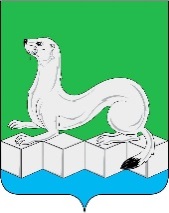 Контрольно-счетная палатаУсольского муниципального районаИркутской области665479, Российская Федерация, Иркутская область, Усольский муниципальный район, Белореченское муниципальное образование, рп. Белореченский, здание 100тел./факс (839543) 3-60-86 Е-mail: kspus21@mail.ruОГРН 1213800025361  ИНН 3801154463 КПП 380101001Контрольно-счетная палатаУсольского муниципального районаИркутской области665479, Российская Федерация, Иркутская область, Усольский муниципальный район, Белореченское муниципальное образование, рп. Белореченский, здание 100тел./факс (839543) 3-60-86 Е-mail: kspus21@mail.ruОГРН 1213800025361  ИНН 3801154463 КПП 380101001__11.04.2022г.___№____93____на №___________ от_____________ПредседателюКомитета по образованиюУсольского муниципального района Иркутской областиТатарниковой Н.Г.НаименованиеРешение Думы от 22.12.2020 №164Решение Думы от 30.03.2021 №188Решение Думы от 29.06.2021 №199Решение Думы от 28.09.2021 №206Решение Думы от 30.11.2021№217Решение Думы от 21.12.2021№220Последняя сводная бюджетная роспись за 2021 годИсполнен.за 2021гБюджетная роспись1046443,191 051 806,721 081 920,551 108 982,121241033,421252874,041252974,041228892,13Уведомление о бюджетных ассигнованиях1046443,191 051 806,721 081 920,551 108 982,121241033,421252874,04**ДатаутвержденияУведомления о лимитах бюджетных ассигнованиях 25.12.202001.04.202130.06.202129.09.202101.12.202124.12.2021**Уведомление о лимитах бюджетных ассигнованиях1046443,191050586,721080700,561107762,111239665,411251506,03**Заключен муниципальный контракт от 16.08.2021г. №72 с ООО «СК Олимп» на капитальный ремонт пола спортивного зала здания МБОУ «Мишелевская СОШ №19» в сумме 1 442,32 тыс.руб. Согласно дополнительному соглашению от 17.09.2021г. контракт расторгнут на основе добровольного согласия сторон. Заказчиком принято решение о расторжении контракта на основе добровольного согласия, в связи с тем, что у поставщика отсутствуют материалы. Согласно п.11 ст.103 Закона №44-ФЗ информация о расторжении контракта заказчиком размещена на официальном сайте zakupki.gov.ru. Следует отметить, что заказчик МБОУ «Мишелевская СОШ №19» исходя из норм ст.34 Закона №44-ФЗ обязан выставить требование об уплате неустойки в случае неисполнения или ненадлежащего исполнения поставщиком (подрядчиком, исполнителем) обязательств, предусмотренных контрактом. Требовать уплаты неустойки при наличии нарушений контракта - обязанность, а не право заказчика (Постановление Арбитражного суда Уральского округа от 19.07.2019г. №А47-13107/2018). В нарушение условий контракта, п.6 ст.34 Закона №44-ФЗ заказчиком требование уплате неустойки по установленному факту неисполнения контракта от 16.08.2021г. №72 ООО «СК Олимп» не направлено. Расторжение вышеуказанного контракта повлекло заключение договоров с единственным поставщиком с ООО «СК Орион» на капитальный ремонт пола спортивного зала здания МБОУ «Мишелевская СОШ №19», в том числе:договор от 22.09.2021г. №84 в сумме 247,88 тыс.руб. Акт о приемке выполненных работ подписан 22.10.2021г., отметка о проведении экспертизы отсутствует. Выполненные работы оплачены платежным поручением 29.10.2021г.;договор от 22.09.2021г. №83 в сумме 596,55 тыс.руб. Акт о приемке выполненных работ подписан 22.10.2021г., отметка о проведении экспертизы отсутствует. Выполненные работы оплачены платежным поручением 26.10.2021г.;договор от 22.09.2021г. №82 в сумме 597,87 тыс.руб. Акт о приемке выполненных работ подписан 22.10.2021г., отметка о проведении экспертизы отсутствует. Выполненные работы оплачены платежным поручением 26.10.2021г.Так же на капитальный ремонт спортзала МБОУ «Мишелевская СОШ №19» с единственным поставщиком заключены следующие договоры, контракты, в том числе: